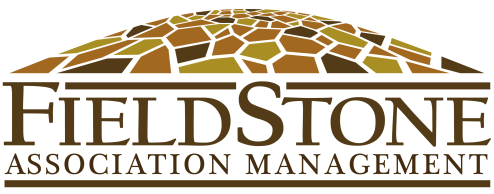 APPLICATION FOR RESERVATION AGREEMENTCHURCHILL CROSSING LODGEIn consideration for the Churchill Crossing Residents Association, Inc allowing me the exclusive use of the CHURCHILL CROSSING Lodge and equipment and furnishings, I, the undersigned, agree as follows:1.	I agree to reserve the Lodge of the Churchill Crossing Residents Association, Inc on _______________, under the terms and conditions set forth below.2.	I am reserving the Lodge for the purpose of                                      , which will be attended by not more than                      people.  This will be a “not for profit” function and in no way will benefit my family or me financially.3.	The party or other function will be held between the hours of                     and _________ on the date noted above. The maximum length of the event is not to exceed five (5) hours. I understand that I must be at the Lodge throughout the duration of the event.  I understand that continued use of the Lodge after the hours for which it has been reserved will constitute a breach of this Agreement and will result in forfeiture of my deposit.4.	I will make a non-refundable deposit (rental fee) in the amount of $10, and a refundable deposit in the amount of $50, which are due and payable upon submission of this Application and Agreement. I further understand and agree that the refundable deposit will be used to pay for cleaning costs and any and all damages resulting to the Lodge, its contents, or any other portion of the property from any actions or any actions of persons present at, or attending, or in any other way related to my function.  If the cost of repairs exceeds the amount of my refundable deposit, I agree to pay the Association the full cost of all repairs within ten (10) days of receipt of a written explanation of the damages and a bill from the Association for such repairs.  I agree that all deposits, fees and expenses incurred by the Association as a result of the use of the Lodge under this Agreement shall be considered as assessment and constitute a lien against my property and shall be fully collectible as such as provided for in the Association's Declaration and By-Laws.5.	I assume all responsibility, risks, liabilities and hazards incidental to the activities applied for (including, but not limited to, the serving of alcoholic beverages, which I understand is prohibited without a uniformed police officer if more than twenty-four (24) guests attend), and hereby release and forever discharge the Association, its officers, directors, employees, agents and members, past, present and future, from any and all claims, costs, causes of action and liability for personal injury or death and damage to or destruction of property arising from my use of the Lodge and its appurtenances.I agree to indemnify and hold harmless the Association, Fieldstone Realty Partners, LLC, the Declarant, its officers, directors, employees, agents and members, past, present and future, from any and all claims, costs, causes of action and liability (including, but not limited to, attorney’s fees) for any injury, to either person or property, suffered by me, my family members, employees, agents, servants, guests, invitees or any member of the Association or any other person which arise from or are in any way related to the above activity, whether or not caused by the Association's negligence.7.	I assume all responsibility for the actions and behavior of all persons present at, attending, or in any other way related to my function and agree to be personally responsible for causing all such persons to comply with the Association's Declaration, By-Laws and Rules and Regulations.  I acknowledge that violation thereof by any person present at, attending, or in any other way related to my function may, at the sole discretion of the Association's Board of Directors, result in forfeiture of my refundable deposit.8.	I understand that I am being granted the exclusive use of the Lodge for the time period described above subject to the right herein reserved by the Association to enter the Lodge and terminate my use thereof should the conduct of any person using the facility endanger the health, safety or well-being of any person or constitute a threat of any property.9.	I am at least eighteen (18) years of age and will be in attendance at my function.  I hereby agree and represent that the Lodge will be used for lawful purposes only and that if any conduct at the function I am sponsoring violates federal, state or local laws or ordinances, my rights to use the Lodge under this Agreement shall be terminated and the Association shall have the right to take possession of the Lodge and instruct my guests to leave the property.10.     	I understand that the reservation excludes the sales office. Any use of the sales staff or sales equipment is prohibited.11.	In the event of cancellation of my reservation forty-eight (48) hours or more before the reservation date, both the refundable and nonrefundable deposits will be refunded in full.  Cancellation after this time period will result in the forfeit of the nonrefundable deposit. 12.	Subject to those deductions provided for in this Agreement, the refundable deposit will be refunded in whole or in part by mail.13.	I agree to clean the facilities after use to be completed before the end of the reservation times noted above.14.	I understand that my reservation of the Lodge on the aforementioned date will not be confirmed nor will this Agreement be binding until such time as this Agreement has been executed by the Association.15.	I have carefully read and understand this form and the attached rules and agree to be bound by its terms.**Please note that the reservation of the Lodge will not be allowed on holiday weekends due to an anticipated increase in demand for use of the amenities.** Owner Name _______________________________Address ________________________________________________Home Phone                                      Cell Phone_________________Email __________________________________________________Signature                                                           Date ______________     ************************************************************************FOR ASSOCIATION USE ONLY:Agreed to and accepted by Association:By                                                        		Date ____________________Title __________________________